		                        Inschrijfformulier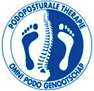 Naam		_____________________________________________________Adres		---------------------------------------------------------------------------------------------Postcode en Woonplaats --------------------------------------------------------------------------------------Emailadres	---------------------------------------------------------------------------------------------Kabiznummer	--------------------------------------------------------------------Handtekening	---------------------------------------------------------------------Inschrijfformulier opsturen naar:omnipodogenootschap@gmail.com of per post:Mieke de HaanKerkbuurt 551511BC OostzaanPlaatsing zal geschieden op volgorde van betaling.De facturen worden op de eerste dag overhandigd.Er zijn een beperkt aantal plaatsen, indien er teveel aanmeldingen komen, zal er nog een datum beschikbaar komen. 